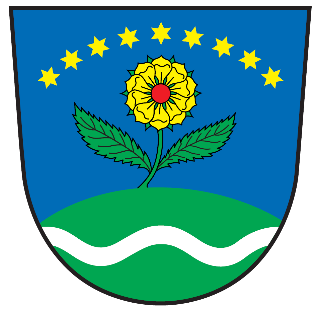 Obec Orlické PodhůříŽádost o zapůjčení notebooků Jméno a příjmení žáka:Datum narození:Adresa:Telefonní kontakt:Navštěvuje školu:									Třídu:Podmínky výpůjčky:Je Vám přiznán přídavek na dítě: ANO x NEPokud NE, zdůvodněte svoji žádost: Připojení k internetu – uveďte poskytovatele: Souhlas zákonné zástupceJméno a příjmení:Datum narození:Telefonní kontakt:							……………………………………..								Podpis rodičeŽádost zašlete emailem na: starosta@orlickepodhuri.cz, případně poštou či osobně na adresu: Dobrá Voda 4, 562 01 Orlické Podhůří.Více informací podá starostka obce Marie Kršková, 603 712 142.